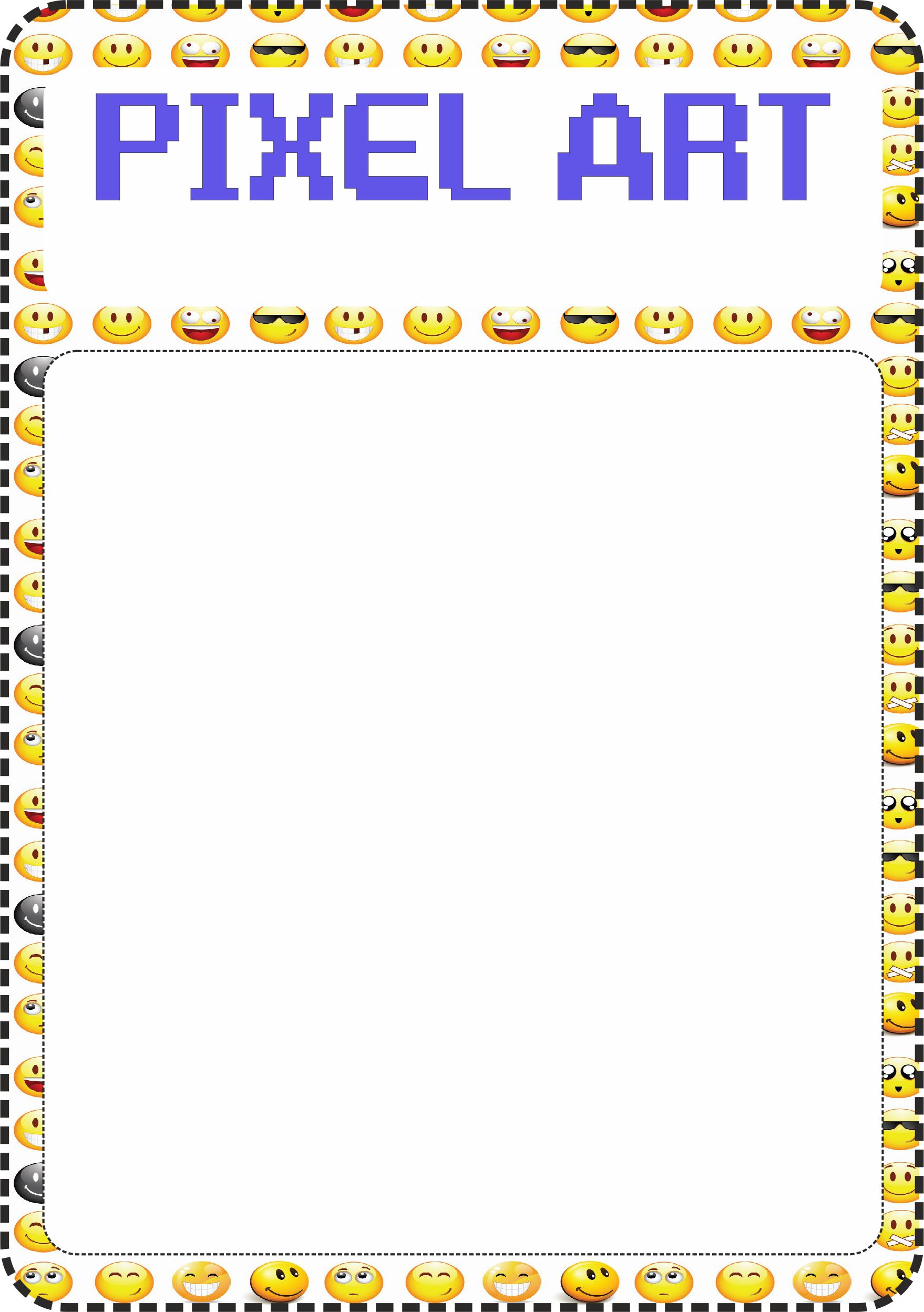 smiley contentbulle sourirebulle coeurbulle poucenote de musiquepoupée kokeshismiley sourirespace invadersmiley j’aimelovetitretitretitretitretitretitretitretitretitretitre1234567891011121314151617181920abcdefghijklmnopqrst1234567891011121314151617181920abcdefghijklmnopqrst1234567891011121314151617181920abcdefghijklmnopqrst1234567891011121314151617181920abcdefghijklmnopqrst1234567891011121314151617181920abcdefghijklmnopqrst1234567891011121314151617181920abcdefghijklmnopqrst1234567891011121314151617181920abcdefghijklmnopqrst1234567891011121314151617181920abcdefghijklmnopqrst1234567891011121314151617181920abcdefghijklmnopqrst1234567891011121314151617181920abcdefghijklmnopqrst1234567891011121314151617181920abcdefghijklmnopqrst1234567891011121314151617181920abcdefghijklmnopqrst1234567891011121314151617181920abcdefghijklmnopqrst1234567891011121314151617181920abcdefghijklmnopqrst1234567891011121314151617181920abcdefghijklmnopqrst1234567891011121314151617181920abcdefghijklmnopqrst1234567891011121314151617181920abcdefghijklmnopqrst1234567891011121314151617181920abcdefghijklmnopqrst1234567891011121314151617181920abcdefghijklmnopqrst1234567891011121314151617181920abcdefghijklmnopqrst